Callaghan Innovation-government assistance for innovative companiesopen this image in new window: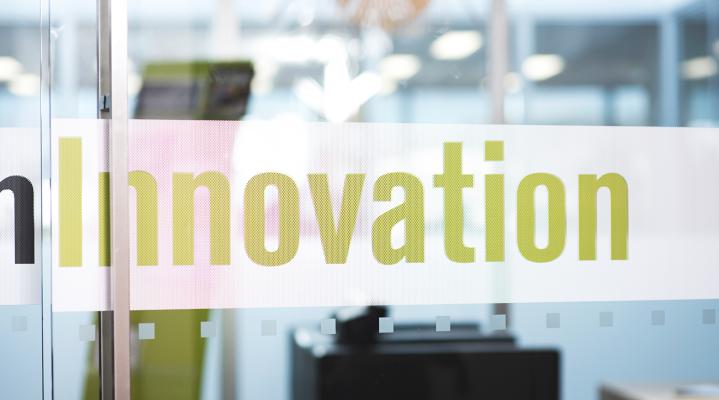 We’re a government agency supporting hi-tech businesses in New Zealand.We provide a single front door to the innovation system for businesses at all stages of their innovation journey – from start-ups to the most experienced R&D performers.We deliver services to businessesWe’re a mix of about 300 researchers, engineers, scientists, technologists, designers, entrepreneurs, advisors and administrators delivering self-help and on-demand services and tailored programmes:Access to expertsConnecting businesses with the right advisor, partner, mentor or technology provider. MoreTechnology and product developmentTaking an idea from concept to commercial reality with tailored R&D solutions. MoreInnovation skillsBuilding skills and capability so businesses are innovation-ready. MoreBusiness collaborationsCollaborative projects to reduce R&D costs and share industry knowledge. MoreGrantsA range of R&D grants to add scale, depth and return to R&D investments. MoreSupport for start-upsIncubatorsFounder incubators - providing entrepreneurs with support, networks and investments to build a business. MoreTechnology incubators - facilitating the commercialisation of complex intellectual property sourced from research organisations. MoreAcceleratorsAccelerators - for early stage ICT and digital start-ups. MorePilot plants, facilities and innovation precinctsProviding pilot plant services, state-of-the-art shared facilities and R&D expertise like the Gracefield Innovation Quarter and the New Zealand Food Innovation Network.Exercise 3.2 Government support for Innovation.Use the information to explore the Government help available for Innovation in New Zealand.Click on the links and watch the short videos.From the Services to Businesses list, choose one particular way this could be helpful to a business and assess why this will be useful. In your answer think in terms of cost, risk, growth, exports.Look at the information for start-ups.  What can an incubator like The Icehouse do for a new business? Why is this useful for start-ups but not larger businesses?